CHANGE OF NAME ENDORSEMENT - POLICYWherever in the said policy the name ATTORNEYS’ TITLE GUARANTY FUND, INC. is used, the name ADVOCUS NATIONAL TITLE INSURANCE COMPANY is hereby substituted.Wherever in the policy the acronym “ATG” is used, the term “the Company” is hereby substituted. In witness whereof, ADVOCUS NATIONAL TITLE INSURANCE COMPANY has executed this Change of Name Endorsement as of 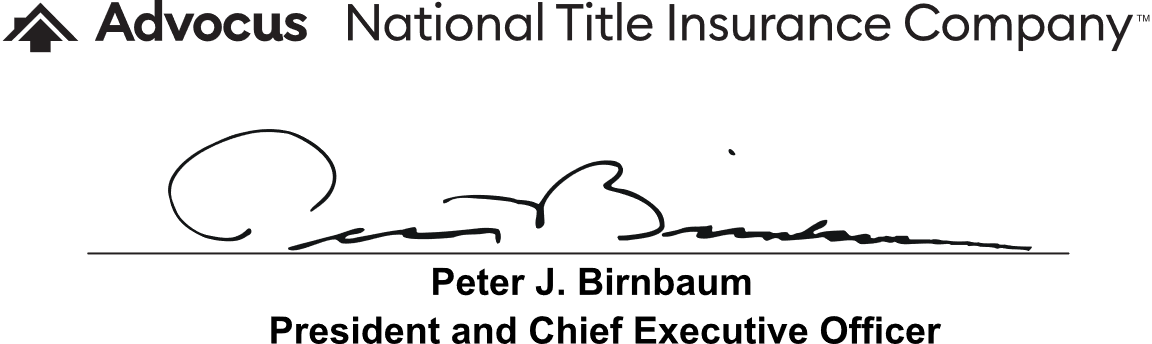 Attached to Attorneys’ Title Guaranty Fund, Inc. Policy No.